artasDefiniciones en sus propias palabras usando el RAE / http://ixa2.si.ehu.es/dbe/index.htmlCrucigramaEscribir “cadenas léxicas”Dibujar símbolos de gramáticaEscribir oraciones usando los símbolos de gramática Actividades auditivas:Video básico: https://www.youtube.com/watch?v=0e5Ih4SpClY¿Video sobre la organización política?Mirar un video sobre las regiones y lenguas diferentes; marcarlas en un mapa y tomar apuntes¿ https://www.youtube.com/watch?v=N1a0RhutJtg?Video sobre Cervantes: https://www.youtube.com/watch?v=6stwtX3cFh4&feature=emb_logoCanciones:EuskeraGallego: https://www.youtube.com/watch?v=EZU3XqtrwG0Letra: https://www.letras.com/luar-na-lubre/769505/Judeoespañol: https://www.youtube.com/watch?v=jq5cAJuUjAELecturas  -  AnotarLectura con imágenes: https://www.huffingtonpost.es/2014/03/15/50-cosas-increibles-sobre-espana_n_4962505.html?utm_hp_ref=spainInfluencia de España en América latina: https://www.bellomagazine.com/es/inmigracion/influencia-espanolaResumen del Quijote: https://www.donquijote.org/es/lengua-espanola/literatura-quijote-resumen/Leer el Quijote capítulos 1 a 3: https://cvc.cervantes.es/literatura/clasicos/quijote/edicion/parte1/cap01/default.htmAnalizar y anotarEnsayo 1Analiza la influencia de España en tu culturaEnsayo 2Escoge y analiza una de estas fiestas:https://drive.google.com/open?id=1G4s3B4Iak8BzPB9g4XUmQ9eXLglPKRtBXpvRb-h-iFMEnsayo 3“El Quijote – problema actual”: https://docs.google.com/document/d/1enkCpurJnpfY6jzr3bPL1tAZwFoYoJLNWViJq8_c6_8/editEscribir un poema más o menos lógico con 5 de las palabras de vocabulariohttp://alcor.com.au/spanish_rhyming_dictionary.aspPresentación: Presenta una de las regiones de España, incluyendo:El idiomaLas costumbresLas fiestasLa comidaLa ideología políticaLa música y baileLos grupos étnicosLa economíaIlustrar una cita del libro, y explicar que quiere decir para ti y por qué la escogiste¡¿¿¿Examen de historia y geografía???!Prueba de vocabulario Español para hispanohablantes 2  -  3º tema  -  España  -  Ordenar cartas #1Empareja las siguientes palabras y frases con la definición correcta.Español para hispanohablantes 2  -  3º tema  -  España  -  Ordenar cartas #2Empareja las siguientes palabras y frases con la definición correcta.Español para hispanohablantes 2  -  3º tema  -  España  -  Escribir definicionesEscribir definiciones muy, muy, pero muy, sencillas en español de las palabras de vocabulario en tus propias palabras.Español para hispanohablantes 2  -  3º tema  -  España  -  CrucigramaHacer este crucigrama sobre el vocabulario.Español para hispanohablantes 2  -  3º tema  -  España  -  QuizletUsando Quizlet, crea cartas educativas con todas las palabras de vocabulario y sus definiciones en español; luego márcalo en la hoja en la mesa baja. Español para hispanohablantes 2  -  3º tema  -  España  -  QuizletUsando Quizlet, crea cartas educativas con todas las palabras de vocabulario y sus definiciones en español; luego márcalo en la hoja en la mesa baja. Español para hispanohablantes 2  -  3º tema  -  España  -  Cadenas léxicasHacer esta actividad de escribir “cadenas léxicas” usando por lo menos 5 palabras para conectar lógica y semánticamente las siguientes palabras.Por ejemplo: “la anciana y la polución”:la anciana; los gatos; la comida de gatos; las latas; el aluminio; las fábricas; la poluciónel jamón serrano………………………………………………………………………………..Donald Trumpla huelga…………………………………………………………………………………………..los tacosdon Quijote…………………………………………………………………………………………..los leonesEspañol para hispanohablantes 2  -  3º tema  -  España  -  Símbolos de gramáticaDibujar y colorear los símbolos de gramática Montessori que corresponden a cada palabra.¿Hablas    el     castellano,   el    catalán,   o   el   gallego?   ¿Yo?    El        euskera.El    sindicato    organiza     una    huelga.    ¿Quién    abdica?   El    déspota    no.Es   cierto    que    Don    Quijote    era    idealista,    pero    ¿realmente   era   de   la    Mancha?Español para hispanohablantes 2  -  3º tema  -  España  -  Símbolos de gramáticaDibujar y colorear los símbolos de gramática Montessori que corresponden a cada palabra.¿Hablas    el     castellano,   el    catalán,   o   el   gallego?   ¿Yo?    El        euskera.El    sindicato    organiza     una    huelga.    ¿Quién    abdica?   El    déspota    no.Es   cierto    que    Don    Quijote    era    idealista,    pero    ¿realmente   era   de   la    Mancha?Español para hispanohablantes 2  -  3º tema  -  España  -  Escribir oraciones con los símbolos de gramáticaEscribe oraciones más o menos lógicas y apropiadas usando los siguientes símbolos de gramática.1. 2.3.4.5.Español para hispanohablantes 2  -  3º tema  -  España  -  Video #1Mira este video sobre y contesta las preguntas que siguen.tinyurl.com/o3op5h3Al principio del video dice “Todo lo que esperas y mucho más de lo que imaginas.” Antes de mirarlo más, ¿qué es lo que esperas y qué es lo que imaginas sobre España?¿Qué número de economía de la zona euro es España?¿Cuál es un ejemplo de un producto que exportan?¿De qué tipo de empresas (según las imágenes) es España “líder del mundo”?¿Hay otro país en este hemisferio con más playas azules?¿Hay otro país en este hemisferio con más playas de otro color?¿Qué piensas de la moda en España, y por qué?¿Qué deportes se ven en el video?¿Cuántos hispanohablantes hay en el mundo?¿Cuántos que visitan España lo vuelven a visitar? Al terminar el video, ¿fue “todo lo que esperabas y mucho más de lo que imaginabas,” o no, y por qué?Español para hispanohablantes 2  -  3º tema  -  España  -  Video #2Mira este video y contesta las preguntas que siguen.tinyurl.com/y77975dv¿Cuál es el idioma más hablado del mundo?¿Cuál es el tercer idioma más hablado?¿Qué factores contribuyen a la diferenciación de idiomas?¿Cómo se llama la familia lingüística a la que pertenece el español?¿De qué lengua antigua viene la actual diferencia entre los verbos ser y estar en español?¿Cuáles son dos palabras que vienen de la lengua celta?¿Cuál es una palabra que proviene del ibérico?¿Cuáles son dos palabras que provienen del vasco?¿Cuándo conquistaron todo el territorio los romanos?¿Cuál era el idioma de los romanos?¿Cuáles son las lenguas romances?¿Qué es la lengua vulgar?¿Por qué se llama así el castellano?¿Qué dos palabras germánicas entraron en el idioma?¿Cuántas palabras vienen del árabe?¿Cuáles son tres ejemplos?							¿Quién estandarizó el castellano medieval?¿A quiénes expulsaron los reyes católicos?¿Qué hicieron con el castellano?¿Por qué no se pronuncia la c y la s diferente en América Latina?¿Cuáles son 3 palabras del náhuatl?¿Cuáles son 3 palabras del quechua?¿Cuáles son 3 palabras del taíno?¿De dónde viene la palabra tiza?¿Cómo se dice tiza en México?Español para hispanohablantes 2  -  3º tema  -  España  -  Video #3Mira este video y contesta las preguntas que siguen.Español para hispanohablantes 2  -  3º tema  -  España  -  Canción #1Escucha la canción y escribe las palabras que faltan; luego, contesta las preguntas que siguen.Artista: Negu GorriakCanción: Ideien KontrabandoaPaís: España / País VascoGénero: El punktinyurl.com/tta2cl7Banco de palabras:Contesta estas preguntas:¿Entiendes esta canción o no, y por qué?¿Cómo es similar el euskera (el vasco) al español?¿Cómo es diferente?¿Quieres aprender este idioma o no, y por qué?Español para hispanohablantes 2  -  3º tema  -  España  -  Canción #2Escucha la canción y escribe las palabras que faltan; luego, contesta las preguntas que siguen.Artista: Luar na lubreCanción: Memoria da noitePaís: España / GaliciaGénero: Celtatinyurl.com/t2knuqcContesta estas preguntas:¿Entiendes esta canción o no, y por qué?¿Cómo es similar el gallego al español?¿Cómo es diferente?¿Quieres aprender este idioma o no, y por qué?Español para hispanohablantes 2  -  3º tema  -  España  -  Canción #3Escucha la canción y escribe las palabras que faltan; luego, contesta las preguntas que siguen.tinyurl.com/thcayhoBanco de palabras:_____________ mia, _____________ mia, chichek de mi _____________La _____________ me s’eskoresio, la mar se izo preta X3_____________ ninya kon amor, mira k’esto en el fuegoSe va _____________ un mansevoKe no vido nada de buenoYo _____________ i dezia, ke non i mas el amorFue kavzante una _____________Ke a mi me izo _____________Se va _____________ un mansevoKe no vido nada de buenoContesta estas preguntas:¿Entiendes esta canción o no, y por qué?¿Cómo es similar  al español?¿Cómo es diferente?¿Quieres aprender este idioma o no, y por qué?Español para hispanohablantes 2  -  3º tema  -  España  -  Lectura #1Ve a este sitio, lee el artículo, y después contesta las preguntas.tinyurl.com/v6aws2y¿Qué tres cosas típicas de España mencionan en la primera oración?¿Cuántos lugares más se han declarado Patrimonio de la Humanidad en España que en EEUU?¿Por qué es especial geográficamente la Puerta del Sol en Madrid?¿Cuáles son dos lugares del universo donde se ha encontrado la jarosita?¿La mayoría de los turistas vienen de dónde?¿Cuáles son los tres apellidos españoles que se encuentran entre los 10 más famosos del mundo?¿Cuánto dinero recibió el ganador del campeonato de siesta?¿En qué año se formó el país?¿Qué significa “España” en fenicio?¿Cuáles son los 5 productos agrícolas que pasaron por España a Europa?¿Cuáles son las 4 lenguas oficiales?¿Cuántos tomates se tiran en la fiesta de la Tomatina?Español para hispanohablantes 2  -  3º tema  -  España  -  Lectura #2Lee y escribe anotaciones en el siguiente artículo y después contesta las preguntas.La inspiración españolaHa trascendido sus fronteras y estimulado a otras civilizaciones dejando huella para siempre.Por Redacción - 6 Febrero, 2010 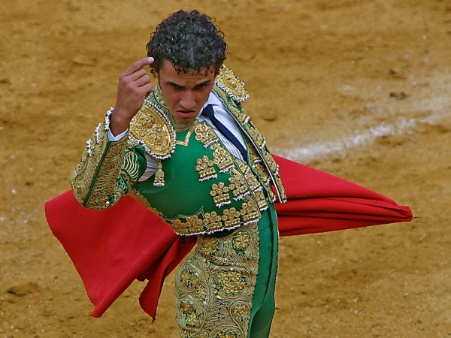 La influencia ibérica que se descubre en muchas partes del mundo es innegable. La gastronomía, la arquitectura, el arte y la religión están presentes de manera muy activa en países que se han visto abducidos por la usanza peninsular.La herencia obtenida tras el descubrimiento de América ha permitido que en toda Latinoamérica se respire aún aire español. Las similitudes gastronómicas no son producto del azar sino de una tradición que se ha ido entregando de generación en generación.La cocina española se caracteriza por la dieta mediterránea, tan de moda últimamente por sus bondades y beneficios. “La gastronomía de Latinoamérica se basa primero en la española y luego en la italiana y asiática. Los productos de mar, las especias, los tubérculos y los arroces son alimentos que provienen del viejo continente y que se utilizan de manera constante en la cocina ibérica con gran éxito y que se han traspasado a todas partes del mundo, especialmente a América Latina”, comenta el chef argentino Marcio Jiménez.“El bacalao del País Vasco, la papa de las Islas Canarias, el pulpo de Galicia, el cordero de Castilla o la paella de Valencia son algunos de los platos que se encuentran con facilidad en Latinoamérica y que se cocinan siguiendo una tradición de cocción original. No es casualidad que en épocas festivas como Navidad o año nuevo, mientras hace mucho calor en Latinoamérica se sigan degustando platos calientes como lo hacen en Europa para esas mismas fechas”, comenta el profesional.No sólo se hereda la comida, la arquitectura es otro de los predominios hispanos que se aplican en diversas partes del mundo.En México por ejemplo las grandes catedrales son producto de un estímulo español. La de Toledo, Burgos, Santiago de Compostela o Sevilla son modelos que se han querido representar en el país azteca priorizando la majestuosidad y elegancia de aquellas obras que reflejan santidad y arte a la vez.La dimensión de los edificios madrileños se ha comparado con varias partes de la Ciudad de Buenos Aires. Los aires de esta ciudad son similares en cuanto a estética, a la capital española. La trascendencia de artistas como el catalán Antoni Gaudí, autor de la aún no terminada Sagrada Familia, o el ingeniero español Santiago Calatrava quien ha edificado construcciones creativas y suntuosas en Valencia son producto de continuo estudio por parte de otras civilizaciones. Las edificaciones tan particulares de Calatrava han hecho que se le conceda la construcción del rascacielos más alto de Estados Unidos, una torre de más de 600 metros de altura.La inmigración ha hecho que el estímulo español se propagara por todas partes. En Estados Unidos y fundamentalmente en Sudamérica, donde se mantienen vivas las costumbres y tradiciones que los inmigrantes han atesorado y entregado a cada uno de sus descendientes: la lengua, la religión, la gastronomía, la literatura y la música han sido algunos de los mensajes que se han ido transmitiendo a lo largo del tiempo y que perdurarán sin duda en la memoria de generaciones enteras.Influencia española que se mantiene rigurosamente en Latinoamérica:Religiosa: el catolicismo es la creencia preponderanteEl idioma. Le lengua es española, por excelencia, más allá de los distintos dialectos de cada paísLas festividades religiosas son respetadas y se celebran como lo hacen los españolesLa gastronomía ha dejado su huella de manera muy perfiladaEl arte, la literatura y la música han sido fundamentales para el desarrollo de Latinoamérica, instaurando así una cultura rica en bailes, ritmos y lecturasAscendente Influencia ibérica que se manifiesta en Estados Unidos:Debido a la inmigración, cada vez hay más hispanos en Norteamérica. Un 13 por ciento de la población habla español. Nada menos que 35 millones de habitantes.Predominio en Portugal:La lengua portuguesa está ampliamente ligada a la gallega.Anota este artículo y contesta estas preguntas:¿Qué 3 culturas han influido más en la gastronomía de Latinoamérica?¿Cuáles son 5 platos típicos de diferentes regiones de España que hoy en día se comen por toda América Latina?¿Cuál es la diferencia entre comer un plato caliente en España durante la navidad versus comerlo en América Latina?¿Qué otro aspecto cultural español se ve imitado en América Latina?¿Cómo influyó España en la religión de América Latina?¿Cómo influyó España en la lengua de América Latina?¿Cuáles son 3 otros campos donde se ve la influencia española?¿Cuántos habitantes de EEUU hablan español?¿El portugués es similar a qué otro idioma?Español para hispanohablantes 2  -  3º tema  -  España  -  Lectura #3Lee y escribe anotaciones en el siguiente artículo y después contesta las preguntas.Resumen de El QuijoteLee el resumen de El Quijote y conoce las principales características de la obra maestra de la literatura española escrita por Miguel de Cervantes.A la pregunta de cuál es el libro más importante escrito en su lengua, cualquier hablante de español responderá sin duda que Don Quijote de la Mancha, de Miguel de Cervantes. Aunque, si la pregunta es si se ha leído entero, entonces no todo el mundo dirá que sí. A continuación, te presentamos un resumen de este magnífico libro para que te animes a leerlo.Alonso Quijano es un hidalgo -es decir, un noble sin bienes y de escala social baja-, de unos cincuenta años, que vive en algún lugar de La Mancha a comienzos del siglo XVII. Su afición es leer libros de caballería donde se narran aventuras fantásticas de caballeros, princesas, magos y castillos encantados. Se entrega a estos libros con tanta pasión que acaba perdiendo el contacto con la realidad y creyendo que él también puede emular a sus héroes de ficción.Con este fin, recupera una armadura de sus antepasados y saca del establo a su viejo y desgarbado caballo, al que da el nombre de Rocinante. Como todo caballero, también necesita una dama, por lo que transforma el recuerdo de una campesina de la que estuvo enamorado y le da el nombre de Dulcinea del Toboso. Por último, se cambia el nombre por el de Don Quijote, que rima con el del famoso caballero Lanzarote (Lancelot).Don quijote sale en busca de aventura. Tiene un aspecto ridículo, pero está decidido a llevar a cabo hazañas heroicas. Sin embargo, aquí comienzan a surgir las primeras diferencias con la realidad: ve una posada y cree que es un castillo; exige al dueño que lo arme caballero en una escena cómica; intenta rescatar a un joven pastor que está siendo azotado por su amo; y ataca también a unos mercaderes que se burlan de él, pero es derribado y herido.Vuelve a su casa y consigue convencer a un labrador, Sancho Panza, para que sea su escudero. Sancho, al contrario que Don Quijote, es un hombre ignorante y práctico, pero poco a poco quedará contagiado por los sueños de su señor.Al poco de partir de nuevo, encuentran unos molinos de viento que Don Quijote ataca creyendo que son gigantes. Además, viven otras muchas aventuras: el hidalgo ataca un rebaño de ovejas creyendo que es un ejército; tiene un duelo a espada con un vizcaíno; libera a unos reclusos que después le atacan; encuentra una palangana de barbero y está convencido de que es un yelmo mágico; y vive situaciones cómicas en una posada. Incluso en una ocasión, Rocinante persigue unas yeguas. Después de todo, Don Quijote decide irse a vivir a lo alto de una montaña como penitencia para merecer el amor de su dama. Pero sus mejores amigos - un cura y un barbero- lo logran engañar y lo llevan a su aldea dentro de una jaula.En sus aventuras también encuentra diversos personajes que aportan tramas secundarias a la novela: unos pastores enamorados, un prisionero de los piratas, etc.En la segunda parte, Don Quijote sale de nuevo con Sancho. Aunque menos famosa, esta parte es la preferida de muchos críticos. Don Quijote es ahora un personaje tratado con más respeto por el autor: a veces logra tener éxito en sus aventuras y es más reflexivo y consciente de sí mismo. Sancho, por el contrario, se ha vuelto un soñador. Por otro lado, los personajes con los que se encuentran ya los conocen a ambos, así que intentan aprovecharse de la situación. Unos duques los acogen en su palacio para reírse de ellos y hacer creer a Don Quijote que Dulcinea y él están bajo un hechizo de Merlín. Además, convierten a Sancho “gobernador” para cumplir una promesa que le había hecho su señor. Para su sorpresa, Sancho resulta ser un sabio gobernante.Don Quijote y Sancho llegan a Barcelona, en cuya playa Don Quijote es derrotado por el Caballero de la Blanca Luna -en realidad uno de sus amigos disfrazados. El hidalgo y desengañado caballero vuelve a su aldea a pesar de que Sancho le pide salir a vivir nuevas aventuras. Llega ya muy enfermo y, justo antes de morir, recupera la razón y pide perdón a todos por sus locuras.Contesta estas preguntas.Antes de leer el resumen, ¿por qué crees que El quijote es el libro más importante escrito en español?¿Cuál es el trabajo / título de Alonso Quijano?¿Cuántos años tiene?¿Dónde vive?¿Cuándo tiene lugar el cuento?¿Qué le pasa como consecuencia de leer obsesivamente tantos libros de caballería?¿Cómo es su caballo?¿Por qué cree que “necesita” una dama?						¿Por qué cambia su propio nombre?¿Qué lugar confunde con un castillo?¿Cómo se llama el señor al que convence acompañarle?¿Con qué confunde los molinos de viento?¿Por qué decide ir a vivir en una montaña?¿Cómo es diferente la segunda parte de la novela de la primera?¿Qué le pasa a don Quijote al final de la novela?Después de leer el resumen, ¿por qué crees que El quijote es el libro más importante escrito en español?Español para hispanohablantes 2  -  3º tema  -  España  -  Lectura #4Lee los primeros tres capítulos de El Quijote en el siguiente sitio y contesta las preguntas que siguen.tinyurl.com/wowxryqPreguntas de comprensiónCAPÍTULO 1 – PARTE 11.	¿Dónde vivía el hidalgo?2.	¿Cuántos años tenía su ama?3.	¿y su sobrina?4.	¿y nuestro hidalgo?5.	Describa al hidalgo.6.	¿Qué sobrenombre tenía?7.	Cuando estaba ocioso, ¿qué tipo de libros leía?8.	Con tanto leer, ¿qué perdía poco a poco?9.	¿Qué decidió hacer?10.	Siendo caballero andante, ¿por dónde necesita viajar?11.	¿Qué tenía que buscar?12.	¿Qué debía deshacer?CAPÍTULO 1 – PARTE 21.	¿Qué quería hacer DQ rápidamente?2.	¿Qué fue lo primero que hizo?3.	¿De quiénes habían sido las armas?4.	¿Con qué las reparó?5.	Describa a su rocín.6.	¿Cuántos días pasó en pensar en un nombre para su caballo?7.	¿Por qué necesita el caballo un nombre importante?8.	¿Qué nombre le puso a su caballo?9.	¿Qué nombre se puso a sí mismo?10.	¿Cuántos días pasó en pensar en un nombre?CAPÍTULO 1 – PARTE 31.	¿Quién había sido el más célebre de los caballeros?2.	¿Por qué tenía de Gaula al final de su nombre?3.	¿Qué quiso don Quijote añadir a su nombre?  ¿por qué?4.	Después de limpiar y reparar las armas y poner nombres a su caballo y a si mismo, ¿qué tenía que hacer?5.	¿Quién era árbol sin hojas y sin fruta y cuerpo sin alma?6.	¿Dónde vivía la moza labradora?7.	¿Sabía ella que él estaba enamorado de ella?8.	¿Cómo se llamaba la labradora?9.	¿Qué nombre le dio DQ?10.	¿De qué lugar era ella?CAPÍTULO 2 – PARTE 11.	¿Cuándo salió de su casa DQ?2.	¿Quién lo vio salir?3.	¿Cómo era el día?4.	¿En qué problema pensó él durante su viaje?5.	¿Qué decidió hacer?6.	¿Cuánto tiempo anduvo DQ?7.	Al anochecer, ¿en qué condición estaba?8.	Cuando vio la venta, ¿qué creyó DQ que era?CAPÍTULO 2 – PARTE 21.	¿Cuándo llegó a la venta?2.	¿Quiénes estaban en la puerta?3.	A DQ, ¿qué le parecieron ser?4.	¿Por qué tenían miedo ellas de él?5.	¿Por qué empezaban a reírse mucho?6.	¿Cómo se puso DQ?7.	¿Quién salió de la venta?8.	Describa al ventero.9.	¿Ofreció posada a DQ?CAPÍTULO 2 – PARTE 31.	¿Qué pensó DQ que era el ventero?2.	¿Por qué no necesita dormir DQ?3.	¿La venta es un buen lugar para dormir?  ¿por qué?CAPÍTULO 2 – PARTE 41.	¿Por qué fue muy difícil bajar de Rocinante?2.	¿Cómo describió DQ a Rocinante?3.	¿Qué le pareció el caballo al ventero?4.	¿A dónde lo llevaron?5.	¿Quiénes ayudaban a DQ a desarmarse?6.	¿Qué le ofrecieron a DQ?7.	¿Por qué no pudieron quitarle la celada?8.	¿Por qué no había carne en la venta?9.	¿Dónde pusieron la mesa? ¿por qué?10.	Describa la comida.11.	¿Quién ponía la comida en su boca?12.	¿Cómo bebía el vino?13.	¿Se quedó contento con la comida?14.	¿Qué le preocupaba todavía?CAPÍTULO 3 – PARTE 11.	¿A quién llamó don Quijote?2.	¿Adónde se fueron?3.	¿En qué posición se puso?4.	¿Cuándo y dónde quiere don Quijote velar las armas?5.	¿Quién era un poco socarrón?6.	¿Por qué va a seguirle el humor el ventero a don Quijote?7.	Según el ventero, ¿por qué no hay capilla en el castillo?8.	¿Dónde podía don Quijote velar las armas?9.	¿Qué le preguntó el ventero a don Quijote?10.	¿Qué respondió don Quijote?11.	¿Por qué no tiene dinero don Quijote?12.	¿Qué tres cosas dijo el ventero que necesitan todos los caballeros andantes?CAPÍTULO 3 – PARTE 21.	¿Qué prometió hacer don Quijote?2.	¿Dónde puso sus armas?3.	¿Qué cosas tiene él en las manos?4.	¿Por dónde comenzó a pasear?5.	¿Está clara u oscura esa noche?6.	¿Qué necesita el arriero?7.	¿Qué quitó de la pila?8.	¿Qué hizo don Quijote?9.	Después de hacer esto, ¿qué hizo don Quijote?10.	¿Qué hizo otro arriero?11.	¿Con qué lo pegó don Quijote?12.	¿Quiénes miraron a ver qué pasaba?CAPÍTULO 3 – PARTE 31.	¿Quiénes comenzaron a tirar piedras sobre don Quijote?2.	¿Qué hizo don Quijote?3.	¿Qué dijo el ventero?4.	¿Cuántos heridos había?5.	¿Qué decidió hacer el ventero?6.	¿Dónde dijo el ventero que se podía hacer la ceremonia?7.	¿Qué respondió don Quijote?CAPÍTULO 3 – PARTE 41.	¿Qué libro tenía el ventero?2.	¿Qué tenía en la mano un muchacho?3.	¿En qué posición se pone don Quijote?4.	¿Con qué le daba golpes a don Quijote?5.	¿Quién le puso la espada a don Quijote?6.	¿Qué trataba de no hacer la moza?7.	Después de la ceremonia, ¿qué ensilló don Quijote?8.	¿A quién abrazó don Quijote?9.	¿Por qué lo dejó ir el ventero sin pedirle dinero para la posada?Español para hispanohablantes 2  -  3º tema  -  España  -  Ensayo #1Analiza la influencia directa e indirecta de España en la cultura de tu familia; piensa específicamente en los siguientes elementos:el idiomala comidalas celebracionesla religiónEscribe por lo menos 123 palabras con por lo menos 5 frases transicionales.Español para hispanohablantes 2  -  3º tema  -  España  -  Ensayo #1Analiza la influencia directa e indirecta de España en la cultura de tu familia; piensa específicamente en los siguientes elementos:el idiomala comidalas celebracionesla religiónEscribe por lo menos 123 palabras con por lo menos 5 frases transicionales.Español para hispanohablantes 2  -  3º tema  -  España  -  Ensayo #1Analiza la influencia directa e indirecta de España en la cultura de tu familia; piensa específicamente en los siguientes elementos:el idiomala comidalas celebracionesla religiónEscribe por lo menos 123 palabras con por lo menos 5 frases transicionales.Español para hispanohablantes 2  -  3º tema  -  España  -  Ensayo #2Escoge una de las siguientes tradiciones o celebraciones y analiza lo siguiente:¿Cómo se llama?¿Cuál es su historia u origen?¿Dónde se celebra?¿Cómo es la celebración o tradición?¿Ha cambiado a lo largo de los años o no, y por qué?¿Cuál es tu opinión de la celebración o tradición, y por qué?Escribe por lo menos 123 palabras con por lo menos 5 frases transicionales.Español para hispanohablantes 2  -  3º tema  -  España  -  Ensayo #3Escribe un pequeño cuento (de unos 163 palabras) donde imagines a Don Quijote tratando de resolver un problema actual. Puedes servirte de algunos de estos ejemplos o imaginar tus propios contextos: Don Quijote salvando el mundo en una ONG.Don Quijote tomado por loco en la ONU.Don Quijote pensando que es real todo lo que ve por televisión.Etc.Español para hispanohablantes 2  -  3º tema  -  España  -  Ensayo #3Escribe un pequeño cuento (de unos 163 palabras) donde imagines a Don Quijote tratando de resolver un problema actual. Puedes servirte de algunos de estos ejemplos o imaginar tus propios contextos: Don Quijote salvando el mundo en una ONG.Don Quijote tomado por loco en la ONU.Don Quijote pensando que es real todo lo que ve por televisión.Etc.Español para hispanohablantes 2  -  3º tema  -  España  -  Ensayo #3Escribe un pequeño cuento (de unos 163 palabras) donde imagines a Don Quijote tratando de resolver un problema actual. Puedes servirte de algunos de estos ejemplos o imaginar tus propios contextos: Don Quijote salvando el mundo en una ONG.Don Quijote tomado por loco en la ONU.Don Quijote pensando que es real todo lo que ve por televisión.Etc.Español para hispanohablantes 2  -  3º tema  -  España  -  Presentación #1Crea una presentación (powerpoint o google slides) sobre una de las regiones de España, incluyendo:El idiomaLas costumbresLas fiestasLa comidaLa ideología políticaLa música y baileLos grupos étnicosLa economíaEspañol para hispanohablantes 2  -  3º tema  -  España  -  Presentación #1Crea una presentación (powerpoint o google slides) sobre una de las regiones de España, incluyendo:El idiomaLas costumbresLas fiestasLa comidaLa ideología políticaLa música y baileLos grupos étnicosLa economíaEspañol para hispanohablantes 2  -  3º tema  -  España  -  Presentación #2Ilustrar una cita del libro, y explicar que quiere decir para ti y por qué la escogisteEspañol para hispanohablantes IITrabajo de estante del 3º temalas lenguas indoeuropeas A las que pertenecen la mayoría de las lenguas de Europa y Asia meridional, incluye más de 150 idiomas hablados por alrededor de 3200 millones de personas (aproximadamente un 45 % de la población mundial).las lenguas romances Una rama indoeuropea de lenguas estrechamente relacionadas entre sí y que históricamente aparecieron como evolución del latín vulgar.el hispanohablante Que tiene el español como lengua materna o propia.el latín vulgar El latín hablado por las clases populares de las naciones romanizadas, el cual se distinguía del clásico.el castellano  Lengua española, especialmente cuando se quiere distinguir de alguna otra lengua vernácula de España.el catalán Lengua romance que se habla en Cataluña y en otros dominios de la antigua corona de Aragón.el gallego  Lengua romance, derivada del gallegoportugués, que se habla en Galicia.el euskera (vasco)  Lengua sin filiación demostrada que se habla en el País Vasco español, en el francés y en parte de Navarra.la monarquía parlamentaria Una forma de gobierno con sistema representativo, en la que el rey ejerce la función de jefe de Estado bajo el control del poder legislativo (parlamento) y del poder ejecutivo (gobierno).la monarquía absoluta  Una forma de gobierno en la que el rey tiene el poder absoluto. En ella no existe la división de poderes (ejecutivo, legislativo y judicial). el euro  Unidad monetaria común a los estados de la Unión Económica y Monetaria europea.el déspota  Gobernante que se aparta de las leyes y hace su voluntad.la dinastía Familia en cuyos miembros se perpetúa el poder o la influencia política, económica o cultural.el feudalismo  Sistema político, económico y social de la Edad Media, basado en la obligación de los vasallos o siervos de guardar fidelidad a los grandes señores y de entregarles parte de los productos obtenidos de las rentas y tierras que estos les habían dado.la huelga  Acuerdo colectivo de las masas trabajadoras o estudiantiles que consiste en parar su actividad fundamental, por motivos de índole política, social o económica, hasta que no sean resueltas algunas de sus demandas.el levantamiento  Sublevación, rebelión, revuelta.el sindicato Asociación formada por trabajadores que pertenecen a un organismo o institución para defender los intereses comunes y mejorar las condiciones laborales.totalitarismo  Doctrina y regímenes políticos, desarrollados durante el siglo XX, en los que el Estado concentra todos los poderes en un partido único y controla coactivamente las relaciones sociales bajo una sola ideología oficial.abdicar  Renunciar o ceder su gobierno un rey, un príncipe o un emperador.abolir  Dejar sin efecto una ley, un decreto; suprimir costumbres o instituciones.decaer Ir a menos, perder una persona o cosa parte de las propiedades que le daban su fuerza o valor.el arma blanca  Arma ofensiva de hoja de hierro o de acero, como la espada.la caballeriza  Sitio cubierto destinado a guardar los caballos y otras bestias de carga.la insolencia  Frase o acción irrespetuosa u ofensiva.el madrugador  Que tiene costumbre de madrugar.pacífico  Que es tranquilo y ama la paz.acrecentar  Aumentar.castigar  Imponer una corrección, pena o castigo, al que ha hecho algo malo o ha cometido un delito.ensillar  Poner la silla a una caballería.perder el juicio  Volverse loco.procurar  Hacer gestiones para conseguir alguna cosa.quijote  Hombre que, como el héroe cervantino, antepone sus ideales a su conveniencia y obra de forma desinteresada y comprometida en defensa de causas que considera justas.caballero andante  Caballero que andaba por el mundo buscando aventuras y sirvió de prototipo de los libros de caballerías.el escudero  Paje o sirviente que llevaba el escudo al caballero.idealista  Que propende a representarse las cosas de una manera ideal.realista  Que actúa con sentido práctico o trata de ajustarse a la realidad.manco  Que ha perdido un brazo o una mano, o el uso de cualquiera de estos miembros.maltrecho  Maltratado, malparado.burlesco  Festivo, jocoso, sin formalidad, que implica burla o chanza.andariego  Que anda de una parte a otra.la corte  Conjunto de personas que forma la familia y la comitiva de un rey.la caballería  Arte y destreza de manejar el caballo, jugar las armas y hacer otros ejercicios de caballero.la Mancha  Una región natural, histórica y/o macro comarca​ situada en la comunidad autónoma de Castilla-La Mancha, en el centro de España.la posada  Lugar en el que, a cambio de pago, se hospedan personas; en especial aquellas que son viajantes o están de paso en un lugar.la aristocracia  Clase social más destacada, especialmente porque tiene mucho dinero.los moriscos  Dicho de una persona: Musulmana, que, terminada la Reconquista, era bautizada y se quedaba en España.el duque  Persona con el título de nobleza de categoría más alta.la hazaña  Hecho o acción heroica o ilustre.la yegua  Hembra del caballo.las lenguas indoeuropeaslas lenguas romances el hispanohablanteel latín vulgar el castellano el catalánel gallego el euskera (vasco) la monarquía parlamentaria la monarquía absoluta el euro el déspota la dinastía el feudalismo la huelgael levantamiento el sindicatototalitarismo abdicar abolir decaerel arma blanca la caballeriza la insolencia el madrugador pacífico acrecentar castigar ensillar perder el juicio procurar quijote caballero andante el escudero idealista realista manco maltrecho burlesco andariego la corte la caballería la Mancha la posada la aristocracia los moriscos el duque la hazaña la yeguaereizanerabakigabekoezarmiarmautopiarantzdaaskatutikIndependentzia _______________ daKotxe-modelo baten izenaEzta emakumeakErakartzeko kolonia _______________ John wayne naziaren ahoanXimaur usaina hartu arren_______________ mugiarazten gaituenIdeia dugu Gauzatuzkotzat jotzen baduguHelburuaEuskal-herri _______________ Catalunya lliureraPasaporte eta mugarik_______________ bidaiaGizakiak gizakiarenZama aroa luzatuAla inoren eta ezeren menpeko_______________ gabe biziAutogestioa,_______________ ahalmena bultzatuzEsan ozenki eta ideia zabalduGauzatuzkotzat jotzen baduguHelburuaIndependentzia ez _______________ Talde berrien diskoak saltzekoMultinazionalen promoziorakoKanpaina batIdeien kontrabandoanAritzen garen mugalariokEraikitzen ari garen_______________ sarea baizik_____________, o porto adormeceu, _____________,a lúa abanea sobre as _____________piso espellos antes de que saia o _____________na noite gardei a túa _____________.Perderei outra vez a _____________cando _____________ a luz nos cons,perderei o _____________ que aprendín a bicar_____________ dos teus ollos sobre o mar,perderei o día que aprendín a bicarpalabras dos teus ollos _____________ o mar.Veu o loito _____________ de vir o rumor,levouno a marea baixo a sombra._____________ negros sulcan a mañá sen voz,as _____________ baleiras, sen gaivotas.E dirán, contarán __________________________ ofrecerllas ao Patrón:quererán pechar cunhas moedas, quizais,os teus ollos abertos sobre o _____________,quererán pechar cunhas moedas, quizais,os teus ollos abertos sobre o mar.Madrugada, o porto despertou, _____________,o reloxo do bar quedou varadona costeira muda da _____________.Non imos esquecer, nin perdoalo.Volverei, volverei á vidacando rompa a luz _____________ cons_____________ nós arrancamos todo o orgullo do mar,non nos afundiremos _____________ máis_____________ na túa memoria xa non hai volta atrás:non nos humillaredes NUNCA MÁIS.lunakavesas’eskoresiokondjamorenaenflamarmuerirdjuravaAvlameEl uso del aceite de oliva y la gran variedad de frutas y verduras existentes en diferentes regiones de España son el orgullo de sus habitantes, a la vez que son también reconocidos en otras partes del mundo como alimentos naturales que se sirven en las mesas de modo habitual sintiéndolos como propios y autóctonos.Fiesta Mayor en Barcelonatinyurl.com/vzllaklLas Fallastinyurl.com/tt6cgkuSemana Santatinyurl.com/qq362gvCarnavaltinyurl.com/uuc58n2La Noche de San Juantinyurl.com/rej9wy8San Jorgetinyurl.com/qtcyqrlCorrida de torostinyurl.com/tdd4wyzLa siestatinyurl.com/uz7kz6bLas tapastinyurl.com/rhnoqvqLa Navidadtinyurl.com/ra4a39fLa cabalgata de los Reyes Magostinyurl.com/vq83y9wLa Rosca de los Reyes Magostinyurl.com/h8vbgsoTorres Humanas tinyurl.com/vf5y93eLa Tomatinatinyurl.com/qqbqzjgSan Fermíntinyurl.com/u88fw7aPor lo menos un ejemplo de todo en la lista de arriba16 puntosPor lo menos 239 palabras de texto en total7 puntosGramática y ortografía de buena calidad3 puntosPor lo menos 7 fotos3.7 puntosPresentación bonita según mi gusto1 puntosTotal:___ / 30.7 puntosPor lo menos un ejemplo de todo en la lista de arriba16 puntosPor lo menos 239 palabras de texto en total7 puntosGramática y ortografía de buena calidad3 puntosPor lo menos 7 fotos3.7 puntosPresentación bonita según mi gusto1 puntosTotal:___ / 30.7 puntos